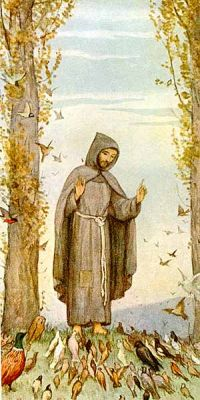 Prayer of St. FrancisLord, make me an instrument of your peace.where there is hatred, let me sow love.where there is injury, pardon;where there is doubt, faith;where there is despair, hope;where there is darkness, light;where there is sadness, joy.O Divine Master,grant that I may not so much seekto be consoled, as to console;to be understood, as to understand;to be loved, as to love.For it is in giving that we receive;it is in pardoning that we are pardoned,and it is in dying that we are bornto Eternal Life.Prayer of St. FrancisLord, make me an instrument of your peace.where there is hatred, let me sow love.where there is injury, pardon;where there is doubt, faith;where there is despair, hope;where there is darkness, light;where there is sadness, joy.O Divine Master,grant that I may not so much seekto be consoled, as to console;to be understood, as to understand;to be loved, as to love.For it is in giving that we receive;it is in pardoning that we are pardoned,and it is in dying that we are bornto Eternal Life.Prayer of St. FrancisLord, make me an instrument of your peace.where there is hatred, let me sow love.where there is injury, pardon;where there is doubt, faith;where there is despair, hope;where there is darkness, light;where there is sadness, joy.O Divine Master,grant that I may not so much seekto be consoled, as to console;to be understood, as to understand;to be loved, as to love.For it is in giving that we receive;it is in pardoning that we are pardoned,and it is in dying that we are bornto Eternal Life.Prayer of St. FrancisLord, make me an instrument of your peace.where there is hatred, let me sow love.where there is injury, pardon;where there is doubt, faith;where there is despair, hope;where there is darkness, light;where there is sadness, joy.O Divine Master,grant that I may not so much seekto be consoled, as to console;to be understood, as to understand;to be loved, as to love.For it is in giving that we receive;it is in pardoning that we are pardoned,and it is in dying that we are bornto Eternal Life.